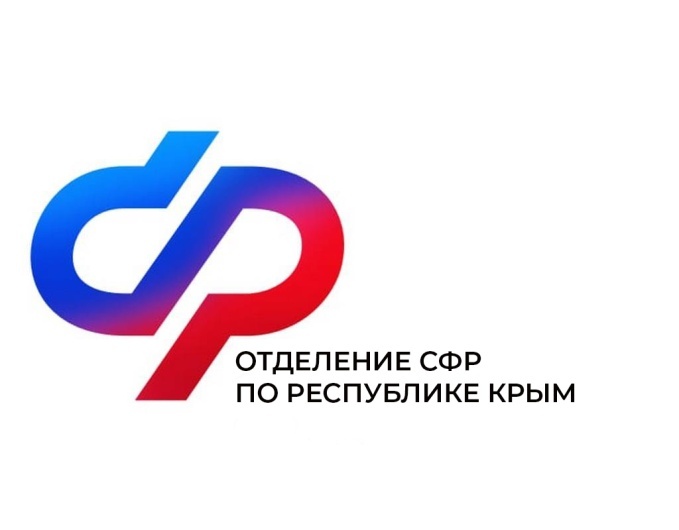 План мероприятий Центра общения старшего поколения  г. Красноперекопск на январь 2024 года№Наименование мероприятияДата проведения1«А поговорить?...»  (Вечер музыки и поэзии)12 января15:002Киберугрозы: основные методы защиты15 января15:003Урок финансовой грамотности с представителями банка РНКБ18 января15:004Урок компьютерной грамотности19 января15:005Встреча с психологом22 января13:006Профилактическая беседа о диспансеризации с представителями Красноперекопской ЦГБ24 января15:007Выставка «Ленинград. Блокада. Память», Тематическая программа «Январский гром», посвященная 80-летию полного снятия блокады Ленинграда26 января15:008Тематическая встреча «Почти 3 года», посвященная 80-летию снятия блокады Ленинграда (Красноперекопский городской Дворец культуры27 января14:009Способы защиты от террористических угроз30 января15:00